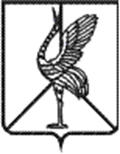 Совет городского поселения «Шерловогорское»РЕШЕНИЕ30 ноября  2015 года                                                                                   № 284поселок городского типа Шерловая Гора О назначении публичных слушаний по проекту решения Совета городского поселения «Шерловогорское» «О бюджете городского поселения «Шерловогорское» на 2016 год 	Руководствуясь п. 3 ст. 28 Федерального закона от 06.10.2003 года № 131 – ФЗ «Об общих принципах организации местного самоуправления в Российской Федерации», п. 3 ст. 20 Устава городского поселения «Шерловогорское», п. 4 ст. 26 Положения «О бюджетном процессе городского поселения «Шерловогорское», Совет городского поселения «Шерловогорское» решил:Вынести на публичные слушания проект решения Совета городского поселения «Шерловогорское» «О бюджете городского поселения «Шерловогорское» на 2016 год».Назначить публичные слушания по проекту решения Совета городского поселения «Шерловогорское» «О бюджете городского поселения «Шерловогорское» на 2016 год» на 22 декабря 2015 года в 1000 часов. Место проведения – п.г.т. Шерловая Гора, ул. Октябрьская, № 12, каб. № 2. Администрация городского поселения «Шерловогорское».Настоящее решение вступает в силу на следующий день после дня его официального опубликования (обнародования).Настоящее решение разместить (опубликовать) на официальном сайте городского поселения «Шерловогорское» в информационно – телекоммуникационной сети «Интернет».Глава городского поселения «Шерловогорское»                                                           Н. Ю. Чернолихова 